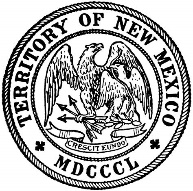 NEW MEXICO RESOURCE QUALIFICATION SYSTEM (NMRQS)EMERGENCY OPERATIONS CENTER (EOC) POSITION TASK BOOKPlanning Section ChiefEvaluator Verification(Do not complete this form unless you are recommending the trainee for all-hazards certification.)Documentation of Agency CertificationPosition Task Book OverviewA person who has been assigned to work in an EOC, who may be activated to work in an EOC in an Emergency Support Function, or who may be deployed through EMAC/IERSP to work in the EOC of another jurisdiction or as a NIMS Typed Resource will be assigned a Position Task Book (PTB) for any position they are expected to fulfill. Trainees are evaluated during this process by qualified evaluators, and the trainee’s performance is documented in the PTB for each task by the evaluator’s initials and date of completion.Successful performance of all tasks, as observed and recorded by an evaluator, will result in a recommendation to the NMRQS Qualification Review and Governance Committee (QRGC), that the trainee be certified in that position. Evaluation and confirmation of the trainee’s performance while completing all tasks will normally require more than one training assignment and several different evaluators. Incidents lasting several days may involve multiple evaluators. Tasks may be evaluated on incidents, simulation/tabletop exercise, planned events, in training and HSEEP compliant functional or full-scale exercises and in other work situations as long as there is a qualified evaluator.  It is important performances be critically evaluated and accurately recorded by each evaluator.  All tasks must be evaluated.  Evaluation ProcessPTB AssignmentThe State NIMS Coordinator or designee will assign PTBs. If the PTB is not completed within three (3) years from the date of the PTB initiation or the first task being evaluated (whichever is more recent), the PTB expires. A new PTB may be initiated. Coach/EvaluatorWhen a PTB is assigned, a coach will be assigned to the staff person. The State NIMS Coordinator or designee is responsible for assigning the coach. The coach must be someone who has already completed the PTB that is being assigned. The coach will provide training and mentorship and when applicable, evaluate the individual for successful completion of PTB tasks. Final EvaluatorUpon completion of all pre-requisites and the PTB (or PTBs) The trainee’s immediate supervisor for the duties they are currently assigned to will complete the Final Evaluator Checklist. SubmissionOnce the final evaluator has completed the Final Evaluator Verification, it is forwarded to the NMRQS QRGC along with any certificates or licenses required as a pre-requisite and the completed PTB. The QRGC upon review and approval will certify the person as qualified in the assigned task and issue credentials accordingly.Position Task Book Competencies, Behaviors, and TasksDefinitionsEOC Skillset: An EOC Skillset describes an EOC function in terms of discrete responsibilities aligned with demonstrable tasks. Skillsets can either reflect a function in an EOC (such as Planning) or a level of responsibility (such as Leadership). Skillsets combine together to form EOC PTBs.Task Category: Task Categories summarize groups of similar tasks in the skillset.Task: A specific, demonstrable action necessary for successful performance in a position. Trainees must demonstrate completion of required tasks.All tasks require evaluation; however, bulleted statements within a task are examples.EOC PTB Task CodesEach task in the EOC PTB has at least one corresponding code conveying the circumstances in which the trainee can perform the task for evaluation. Evaluators may assess trainees during incidents, in classroom simulations and training sessions, in functional and full-scale exercises, and in other work situations. If a task has multiple codes, the evaluator may evaluate in ANY of those circumstances; the trainee does not need evaluation in all of the listed circumstances.Code C: Task performed in training or classroom setting, including seminars and workshops.Code E: Task performed during a full-scale exercise.Code F: Task performed during a functional exercise.Code I: Task performed during an incident or event. Examples include oil spill, search and rescue operation, hazardous materials (hazmat) response, fire, and emergency or non-emergency (planned or unplanned) events.Code J: Task performed as part of day-to-day job duties.Code T: Task performed during a tabletop exercise.Code R: Task performed very rarely and required only if applicable to the event.How to Complete the Evaluation Record FormEach Evaluation Record Form (see next page) covers one evaluation period. Evaluation periods may involve incidents, planned events, classroom simulations, or daily duties, depending on what the PTB requires for the specific task. If evaluators need additional evaluation periods, they can copy pages from a blank PTB and attach them to the PTB in question.Complete these items AT THE START of the evaluation period:Evaluation Record Number: Label each evaluation record with a number to identify the incident(s), exercise(s), or event(s) during which the trainee completed the PTB tasks. The evaluator should also write this number in the PTB column labeled “Evaluation Record #” for each task performed satisfactorily. This number enables reviewers of the completed PTB to ascertain the evaluators’ qualifications before signing off on the PTB.Evaluator’s name; Incident/office title and agency: List the name of the evaluator, his/her incident position or office title, and the evaluator’s home agency.Evaluator’s home unit address and phone: List evaluator’s home unit address and phone number.Name and location of incident or simulation/exercise: Identify the name (if applicable) and location where the trainee performed the tasks.Complete these items AT THE END of the evaluation period:Duration of EOC Activation: Enter approximately how long the EOC was activated / number of operational periods over the timeframe in which the trainee completed the tasks.EOC Activities:  Enter a brief description of the major EOC activities involved in the activation (such as sheltering, public safety messaging, etc.)Evaluation period: Enter inclusive dates of trainee evaluation. This time span may cover several small, similar incidents.Recommendation: Check the appropriate line and make comments below regarding the trainee’s future development needs.Additional recommendations/comments: Provide additional recommendations and comments about trainee, as necessary.Date: List the current date.Evaluator’s initials: Initial here to authenticate your recommendations and to allow for comparison with initials in the EOC PTB.Evaluator’s relevant qualification: List your certification relevant to the trainee position you supervised.The Planning Section Chief (PSC):Manages all aspects of the Planning Section, which covers the five mission areas: prevention, protection, mitigation, response, and recoveryManages the preparation of strategies and plans for the incident and submits incident status reportsPrepares, collects, evaluates, disseminates, and uses incident information to develop the Incident Action Plan (IAP)Facilitates incident information to maintain situational awareness (current and future)Establishes or transitions into the Planning SectionSupervises and configures section with units and single resources as necessaryCoordinates planning efforts across multiple jurisdictionsDevelops and implements a transition plan based on escalating incident complexityEmergency Operations Center (EOC) Skillset: Task Categories:Task Category: Task Category: Task Category: Emergency Operations Center (EOC) Skillset: Task Categories:Task Category: Task Category: Emergency Operations Center (EOC) Skillset: Task Categories:Task Category: Task Category: Task Category: Emergency Operations Center (EOC) Skillset: Task Categories:Task Category: Task Category: Task Category: Emergency Operations Center (EOC) Skillset: Task Categories:Task Category: Task Category: Task Category: Task Category: Training Requirements / Pre-requisites1. Complete EOC Direct Entry PTB2. G-191: Emergency Operations Center/Incident Command System Interface3. IS-703: National Incident Management System Resource Management4. IS-706: National Incident Management System Intrastate Mutual Aid – An Introduction5. E/L/K 2300: Intermediate Emergency Operations Center Functions6. IS-2900: National Disaster Recovery Framework (NDRF) OverviewPOSITION TASK BOOK ASSIGNED TO:TRAINEE’S NAME: DUTY STATION: PHONE NUMBER: E-MAIL: POSITION TASK BOOK INITIATED BY:OFFICIAL’S NAME: TITLE: DUTY STATION: PHONE NUMBER: E-MAIL: POSITION TASK BOOK WAS INITIATED:LOCATION: DATE: FINAL EVALUATOR VERIFICATIONI verify that  	has successfully completed all tasks as a trainee and should therefore be considered for certification in this position. I also verify that all tasks are documented with appropriate initials.FINAL EVALUATOR’S SIGNATURE:DATE:FINAL EVALUATOR’S PRINTED NAME:TITLE:DUTY STATION:PHONE NUMBER:E-MAIL:DOCUMENTATION OF AGENCY CERTIFICATIONI certify that 	has successfully met all the qualification criteria as defined by  	 EOC leadership and will hereby receive certification of his/her qualification.OFFICIAL’S SIGNATURE:DATE:OFFICIAL’S NAME:TITLE:DUTY STATION:PHONE NUMBER:E-MAIL:TASKSCODEEVALUATION RECORD #EVALUATOR INITIALS AND DATEE, F, IE, F, I, J, TE, F, I, J, TCommunicate vertically and horizontally to facilitate and inform decision-making:Communicate options, considerations, and recommendationsKeep subordinates informedE, F, IHelp develop strategies and tasks to support the goals and objectives of incident command or the EOC.E, F, IObtain relevant information for operational decisions.E, F, IGuide personnel as they identify and address gaps in critical information.E, F, IEstablish metrics and benchmarks for program performance and monitor progress through completion.E, F, I, JMonitor and manage stakeholder expectations:Communicate policy, process, and procedural changesE, F, IOrder and organize resources to achieve objectives:Understand constraints and limitationsE, F, I, JContinuously evaluate EOC processes, procedures, and priorities:Coordinate with performance improvement personnelE, F, I, TSuggest ways to improve processes and procedures, and then help implement improvements:Facilitate conversations about process performanceAssess processesDetermine gapsTake steps for improvementE, F, ITASKSCODEEVALUATION RECORD #EVALUATOR INITIALS AND DATEE, F, IE, F, IE, F, IEmphasize and foster teamwork.E, F, IManage conflict and coordinate problem-solving:Manage conflicting viewpointsAssess alternative courses of actionDetermine and communicate a way forwardEnsure follow-through and escalate to appropriate level as necessaryE, F, IPrepare and discuss feedback with subordinates:Monitor performance and discuss task understandingEvaluate performance and complete personnel performance evaluationsE, F, ISupport the health, safety, and welfare of assigned personnel:Direct operations based on health and safety considerations and guidelinesEnsure that personnel follow safety guidelines appropriatelySpot-check operations to ensure compliance with safety guidelinesMake resources available to support staff health and safetyMonitor staff for mental and physical fatigueE, F, ITASKSCODEEVALUATION RECORD #EVALUATOR INITIALS AND DATEE, F, I, JE, F, I, JE, F, ITASKSCODEEVALUATION RECORD #EVALUATOR INITIALS AND DATETASKSCODEEVALUATION RECORD #EVALUATOR INITIALS AND DATETASKSCODEEVALUATION RECORD #EVALUATOR INITIALS AND DATEE, F, I, JE, F, IE, F, ITASKSCODEEVALUATION RECORD #EVALUATOR INITIALS AND DATEE, F, IUse demographic information to inform analysis:Cultural diversityPotential vulnerabilitiesDamage assessmentSpecific service needs, such as:Individuals with disabilities and other access and functional needsIndividuals with critical transportation needsE, F, IAnalyze information:Establish and implement procedures for verifying, organizing, prioritizing, and tracking informationConvert raw data into informationIdentify and address misinformationVerify and analyze input for critical informationClarify incomplete informationIdentify incident-specific essential elements of information and critical information requestsE, F, IRecognize incident-specific critical information to be disseminated immediately.E, F, IPrepare situational briefings, reports, displays, briefing tools, and other information products.E, F, ITASKSCODEEVALUATION RECORD #EVALUATOR INITIALS AND DATEE, F, IFollow processes for identifying, verifying, and disseminating critical information:Coordinate with public affairs to disseminate information externallyE, F, IDisplay within the EOC situational information and data about significant events.E, F, IUse visualizations such as graphs, photographs, and maps to graphically depict information.E, F, IUse mapping/geospatial data and sources, including Geographic Information Systems, web-based maps, and paper maps.E, F, IPresent and distribute situational briefings, reports, displays, briefing tools, and other information products.E, F, IEnsure proper security when sharing sensitive, classified, or protected information.E, F, ITASKSCODEEVALUATION RECORD #EVALUATOR INITIALS AND DATEE, F, I, J, TE, F, IE, F, IProvide guidance to EOC leadership on collecting performance improvement-related data.E, F, ITASKSCODEEVALUATION RECORD #EVALUATOR INITIALS AND DATEE, F, IE, F, I, JTASKSCODEEVALUATION RECORD #EVALUATOR INITIALS AND DATEE, F, IE, F, I, JE, F, I, JDevelop recommendations to address areas for improvement.E, F, I, JCoordinate EOC after-action report development efforts with other incident-related after-action reporting efforts.E, F, ITASKSCODEEVALUATION RECORD #EVALUATOR INITIALS AND DATEE, F, I, JE, F, IE, F, ITASKSCODEEVALUATION RECORD #EVALUATOR INITIALS AND DATEE, F, I, TFacilitate the development of objectives and/or strategies to achieve desired outcomes:Ensure integration of incident command objectives, priorities, and senior leadership guidance into EOC planningE, F, IFacilitate the assessment and revision of objectives and/or strategies to ensure that they align with desired outcomes.E, F, IEstablish communication with stakeholders to facilitate planning and problem-solving:Understand and address stakeholder expectationsIncorporate nontraditional planning partners as necessaryE, F, IWrite or review incident-specific plans:With direction from EOC leadership, lead and implement the EOC planning processUse appropriate formats, graphics, and mapsOversee production of other incident-specific plansE, F, IDemonstrate knowledge of operational planning and continuity planning:Develop plans to address specific situations or needsE, F, I, J TSeek and obtain approval for incident-specific plans.E, F, IMonitor implementation of plans and adjust as necessary.E, F, ITASKSCODEEVALUATION RECORD #EVALUATOR INITIALS AND DATEE, F, IE, F, ITASKSCODEEVALUATION RECORD #EVALUATOR INITIALS AND DATEE, F, IEnsure integration of incident management officials, including on-scene incident and JIC/JIS personnel, into the EOC planning process.E, F, ITRAINEE NAME:TRAINEE POSITION:Evaluation Record Number:Evaluator’s name:Incident/office title and agency:Evaluator’s home unit address and phone:Name and location of incident or simulation/exercise:Duration of EOC Activation:EOC Activities:Evaluation period:Recommendation:The above named trainee performed the initialed and dated tasks under my supervision. I recommend the following for this trainee’s further development: 	The trainee has successfully performed all required tasks for the position. The AHJ should consider the individual for certification. 	The trainee could not complete certain tasks or needs additional guidance. See comments below. 	Not all tasks were evaluated on this assignment. An additional assignment is needed to complete the evaluation. 	 The trainee is severely deficient in the performance of tasks and needs further training prior to additional assignment(s) as a trainee for this position.Additional recommendations/comments:Date:Evaluator’s initials:Evaluator’s relevant qualification:TRAINEE NAME:TRAINEE POSITION:Evaluation Record Number:Evaluator’s name:Incident/office title and agency:Evaluator’s home unit address and phone:Name and location of incident or simulation/exercise:Duration of EOC Activation:EOC Activities:Evaluation period:Recommendation:The above named trainee performed the initialed and dated tasks under my supervision. I recommend the following for this trainee’s further development: 	The trainee has successfully performed all required tasks for the position. The AHJ should consider the individual for certification. 	The trainee could not complete certain tasks or needs additional guidance. See comments below. 	Not all tasks were evaluated on this assignment. An additional assignment is needed to complete the evaluation. 	 The trainee is severely deficient in the performance of tasks and needs further training prior to additional assignment(s) as a trainee for this position.Additional recommendations/comments:Date:Evaluator’s initials:Evaluator’s relevant qualification:TRAINEE NAME:TRAINEE POSITION:Evaluation Record Number:Evaluator’s name:Incident/office title and agency:Evaluator’s home unit address and phone:Name and location of incident or simulation/exercise:Duration of EOC Activation:EOC Activities:Evaluation period:Recommendation:The above named trainee performed the initialed and dated tasks under my supervision. I recommend the following for this trainee’s further development: 	The trainee has successfully performed all required tasks for the position. The AHJ should consider the individual for certification. 	The trainee could not complete certain tasks or needs additional guidance. See comments below. 	Not all tasks were evaluated on this assignment. An additional assignment is needed to complete the evaluation. 	 The trainee is severely deficient in the performance of tasks and needs further training prior to additional assignment(s) as a trainee for this position.Additional recommendations/comments:Date:Evaluator’s initials:Evaluator’s relevant qualification: